Stonyhurst MUN	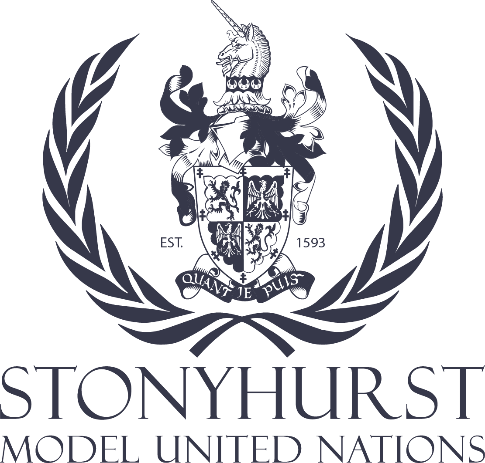 Political CommitteeTopic 2: The issue of Cybersecurity and International Law: Addressing Global ChallengesBackgroundIn an era dominated by the relentless march of technology, the importance of robust cybersecurity has ascended to a position of unparalleled significance. Our modern world is defined by globalization and interconnectivity, where digital systems weave the fabric of our daily lives. However, this convenience is accompanied by an inherent vulnerability - a vulnerability that can disrupt the functioning of nations, imperil global security, and challenge our understanding of territorial sovereignty.Cybersecurity is not a challenge that adheres to the confines of state borders; it is a global concern that disregards the geographic and political divisions of our world. The very nature of the digital domain renders traditional notions of control and sovereignty obsolete. In this world, malicious actors can operate with anonymity, launching attacks that can transcend national boundaries and target critical infrastructure, military systems, economic institutions, and the very foundations of a functioning society.These challenges are compounded by the following critical factors:Attribution Difficulties: Cyberattacks possesses anonymity, making it extraordinarily challenging to unequivocally identify their origins. This anonymity empowers attackers to operate with relative impunity.Legal Ambiguity: Our current legal frameworks were constructed with terrestrial borders in mind. They struggle to grapple with the inherently transnational nature of cyber threats, leaving nations in a perplexing legal landscape.Escalation risks: The rapid pace at which cyber incidents can escalate is a cause for grave concern. A seemingly minor breach can quickly snowball into a major international incident, with consequences that were unforeseen and unintended.In this era, cybersecurity is not merely a matter of firewalls and encryption; it is a question of state security, international relations, and global stability. It is in this context that we gather to address the challenges and opportunities presented by the intersection of cybersecurity and international law. Our collective duty is to navigate the intricacies of this digital era, protect our nations, uphold our principles, and shape a future where the benefits of technology are harnessed without compromising our shared security and well-being.The role of the United NationsThe UN General Assembly and Security Council have addressed cybersecurity in the context of international peace and security. Several key points must be considered in this regard:UN Group of Governmental Experts (CGE): The UN has convened multiple GGEs to study and make recommendations on responsible state behaviour in cyberspace. These GGEs have contributed to the development of norms, rules, and principles governing state actions in cyberspace.International Law and Cyberspace: The UN has affirmed that international law, including the United Nations Charter, applies to cyberspace. This recognition reinforces the principles of state sovereignty and non-interference while defining the boundaries of acceptable state conduct in the digital realm.Capacity Building: The UN, through its various agencies and programs, supports capacity-building efforts in developing countries to enhance their ability to prevent, mitigate, and respond to cyber threats. These efforts contribute to global cybersecurity by reducing vulnerabilities in less-developed nations.Dialogue and Diplomacy: The UN provides a platform for member states to engage in diplomatic dialogue on cybersecurity issues. This enables states to discuss concerns, build confidence, and develop collaborative solutions to common challenges.Notable Cybersecurity IncidentsThe recent history of cybersecurity is marked by high-profile incidents that transcend national borders and underscore the global nature of cyber threats. The following incidents serve as both cautionary and illustrative examples of the challenges faced in our globalised world:The C. Stuxnet Worm (2010): The Stuxnet worm stands as a landmark example of state-sponsored cyber warfare, making evident the strategic implications of cyber operations. Widely believed to be a collaborative effort between the United States and Israel, Stuxnet targeted Iran's nuclear program. This operation demonstrated the reach and influence that states can exert through the cyber domain, effectively blurring the lines between physical and virtual warfare. The incident raised important questions about the role of international law in governing state-sponsored cyber operations.The WannaCry Ransomware Attack (2017): In 2017, the world was shaken by the rapid and global propagation of the WannaCry ransomware. This malicious software exploited a vulnerability in Microsoft Windows, paralyzing critical sectors that are fundamental to the functioning of modern societies. Healthcare institutions, telecommunications networks, and transportation systems were among the casualties. The speed at which this attack spread underscores the potential for a local cybersecurity incident to have international consequences. The interconnectedness of our digital world means that one nation's vulnerabilities can quickly become a global problem.The SolarWinds Hack (2020): This highly sophisticated state-sponsored cyber-espionage campaign represents a watershed moment in the world of cyber threats. By compromising SolarWinds, a trusted software provider, the attackers infiltrated numerous U.S. government agencies and private sector organizations. The aftermath revealed that the scope of this breach extended far beyond U.S. borders, impacting governments and entities worldwide. The SolarWinds incident demonstrates the borderless nature of cyber threats, where a single breach can reverberate across the international community.Key ActorsWhile state actors wield significant influence in the cyber domain, non-state actors, including criminal groups and hacktivists, have emerged as formidable forces.State Actors: Prominent among the key actors are state entities, which, on the global stage, wield significant influence through cyber operations. Notable state actors include:Russia: Renowned for its advanced cyber capabilities, Russia has been associated with cyber-espionage and influence campaigns, both domestically and abroad. The alleged state-sponsored activities have sparked concerns about the protection of critical infrastructures and election systems.China: China has emerged as a formidable player in the realm of state-sponsored cyber activities. Its focus spans a wide spectrum, including intellectual property theft, economic espionage, and digital surveillance, generating international debates on the conduct of cyber operations and the protection of intellectual property rights.North Korea: North Korea has gained notoriety for its involvement in cybercrime, with operations that have targeted banks and cryptocurrency exchanges. These actions have raised questions about how to hold state actors accountable for criminal activities carried out in cyberspace.Iran: Iran has actively engaged in state-sponsored cyber operations with varying degrees of sophistication. Its actions include attacks on critical infrastructure, regional adversaries, and cyber-espionage, creating dilemmas related to the attribution of cyber-attacks and the response to state-sponsored activities.Non-State Actors: The evolving cyber landscape has introduced non-state actors as influential players, blurring the lines between criminal groups, hacktivists, and politically motivated entities. Key considerations regarding non-state actors include:Cybercriminal Organisations: The rise of ransomware groups has had profound implications for global cybersecurity. These groups often demand significant ransoms and exploit vulnerabilities in critical sectors, emphasizing the importance of international cooperation and accountability.Hacktivists: Hacktivist groups leverage cyber tools to promote political or social causes. While their motivations vary, the lines between hacktivism and cybercrime can blur, making attribution and accountability complex.The Role of International LawInternational law plays a pivotal role in shaping the conduct of states and actors within the digital domain:Sovereignty and Jurisdiction: Defining the Rules of EngagementThe crux of international law in cybersecurity lies in articulating rules that respect the sovereignty of states while clarifying jurisdiction in the complex terrain of cyberspace. The principle of state sovereignty, a cornerstone of international relations, becomes more intricate in the digital age. Striking the right balance between respecting a state's control over its cyber infrastructure and addressing the transnational nature of cyber threats is a primary challenge.Collective Defence: Strengthening the Fabric of Collective SecurityInternational law serves as the underlying framework for collective defence mechanisms, which allow states to respond to cyber-attacks with a united front. These mechanisms extend beyond the immediate incident response and encompass the broader concept of collective security in the digital realm. Defining the circumstances under which collective defence can be invoked and the responsibilities of states in such scenarios is a complex legal endeavour.Accountability and Attribution: Navigating the Attribution MazeOne of the critical roles of international law is to develop norms and protocols that facilitate the attribution of cyber-attacks to their responsible actors. The ability to attribute cyber incidents accurately is paramount, as it enables states to take proportionate and targeted responses. However, attribution is a formidable challenge, and international law is tasked with establishing internationally recognized standards and processes for attribution.Challenges in the Role of International Law:While international law plays a crucial role in shaping cybersecurity, it is not without its challenges and ambiguities:Norm Development: Crafting norms that are universally acceptable yet adaptable to the rapidly evolving cyber domain poses a substantial challenge. Norms should be inclusive, reflecting the perspectives and interests of a diverse range of nations.Enforcement: International law lacks a centralized enforcement mechanism. The effectiveness of norms and agreements largely depends on states' willingness to adhere to them and their ability to enforce them domestically.Dual-Use Technology: International law grapples with the dual-use nature of technology, particularly in cyberspace, where tools designed for defence can be repurposed for offense. Striking a balance between security concerns and technological advancement is a legal tightrope.Compliance: States have varying levels of commitment to international law. Ensuring widespread compliance with cybersecurity norms and principles remains an ongoing challenge.State Responsibility: The principle of state responsibility, a fundamental concept in international law, is evolving in the context of cyber incidents. International law must adapt to the nuances of state accountability in cyberspace.Proposed measuresIn the light of pressing cybersecurity challenges, it is imperative to establish a framework of robust and globally collaborative responses. The proposed measures are as follows:Creation of an International Cybersecurity Treaty: Encouraging nations to commit to a treaty that outlines the norms and responsibilities governing actions in cyberspace. This treaty should emphasize the prohibition of cyber-attacks against critical infrastructure, the safeguarding of intellectual property, and the establishment of mechanisms for state accountability in cases of cyber aggression.Cybersecurity Capacity Building: Recognizing the global interdependence in the digital era, offering robust support and resources to less-developed countries to bolster their cybersecurity capabilities is essential. This includes sharing best practices, offering technical assistance, and promoting knowledge transfer, ensuring that no nation is left vulnerable to cyber threats.Transparency and Reporting: Promoting the practice of transparently disclosing vulnerabilities and cyber incidents is fundamental. This can significantly enhance accountability and foster global cooperation. Nations should adhere to the principle of timely, responsible disclosure to minimize the potential for malicious exploitation of vulnerabilities.International Cooperation: Emphasizing the need for close-knit international cooperation through forums such as the United Nations and regional organizations is critical. Establishing an international cybersecurity coordination centre under the UN could serve as a hub for information sharing, early warning, and conflict prevention. Collaboration among states in drafting a unified response to cyber incidents is paramount.Points to consider:How should the challenge of balancing national security with individual privacy be approached?How should we ensure comprehensive capacity-building in developing nations and a fair spread of the cost?How can we ensure the implementation of a code of conduct for responsible state behaviour in cyberspace?